ProcesskartläggningFör att kunna utveckla eller förändra en organisation krävs full förståelse för alla processer som är aktuella. Inte förrän man vet hur och varför processer genomförs kan man få en fullständig förståelse över organisationens resultat. För att få en karta från start till mål kopplas processerna samman och vi identifierar vilka aktiviteter som skapar värde. Genom att effektivisera de kartlagda processerna kommer företaget uppnå ett bättre resultat. Processkartläggning är en metod som JES använder sig utav i många av våra uppdrag. Vi använder det även som en nyttorealiserings modell där förbättringarna är konkreta och enkla att ta till sig ur flera aspekter, inte minst de ekonomiska.   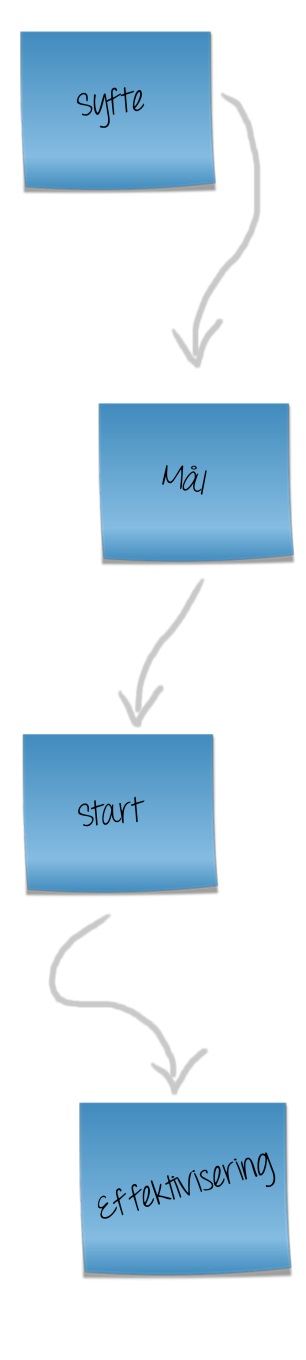 MetodFör att en användbar processkartläggning ska skapas, krävs ett tydligt syfte. När man binder syftet till specifika problem, individer, funktioner eller förbättringsområden blir användningsområdet konkret direkt. När syftet är specificerat definieras ett slut för kartläggningen. Utifrån det utgår vi från en definierad startpunkt för kartläggningen. Alla aktiviter mellan start och mål undersöks och beskrivs på ett användbart och tydligt sätt som är kopplat till syftet. Viktigt är att rätt detaljeringsgrad används så mesta möjliga värde arbetas fram. Utifrån kartläggningen undersöks var och hur effektivisering kan ske, exempelvis gällande väntetid, volymoptimering och transporter. Stor vikt kan läggas på undersökning av processernas timing för att säkerställa att rätt process genomförs vid mest optimala tidpunkten. Införande av mer integrerade IT system (länk) där bland annat dubbelinmatning elimineras är ett inte ovanligt resultat av en processkartläggning.